Morning Drop-off Routes and GuidelinesFor student safety, students who are being dropped off in the mornings, must be dropped off at the AM Student Drop-off point (between the main building and the gymnasium).  The traffic pattern runs one way.  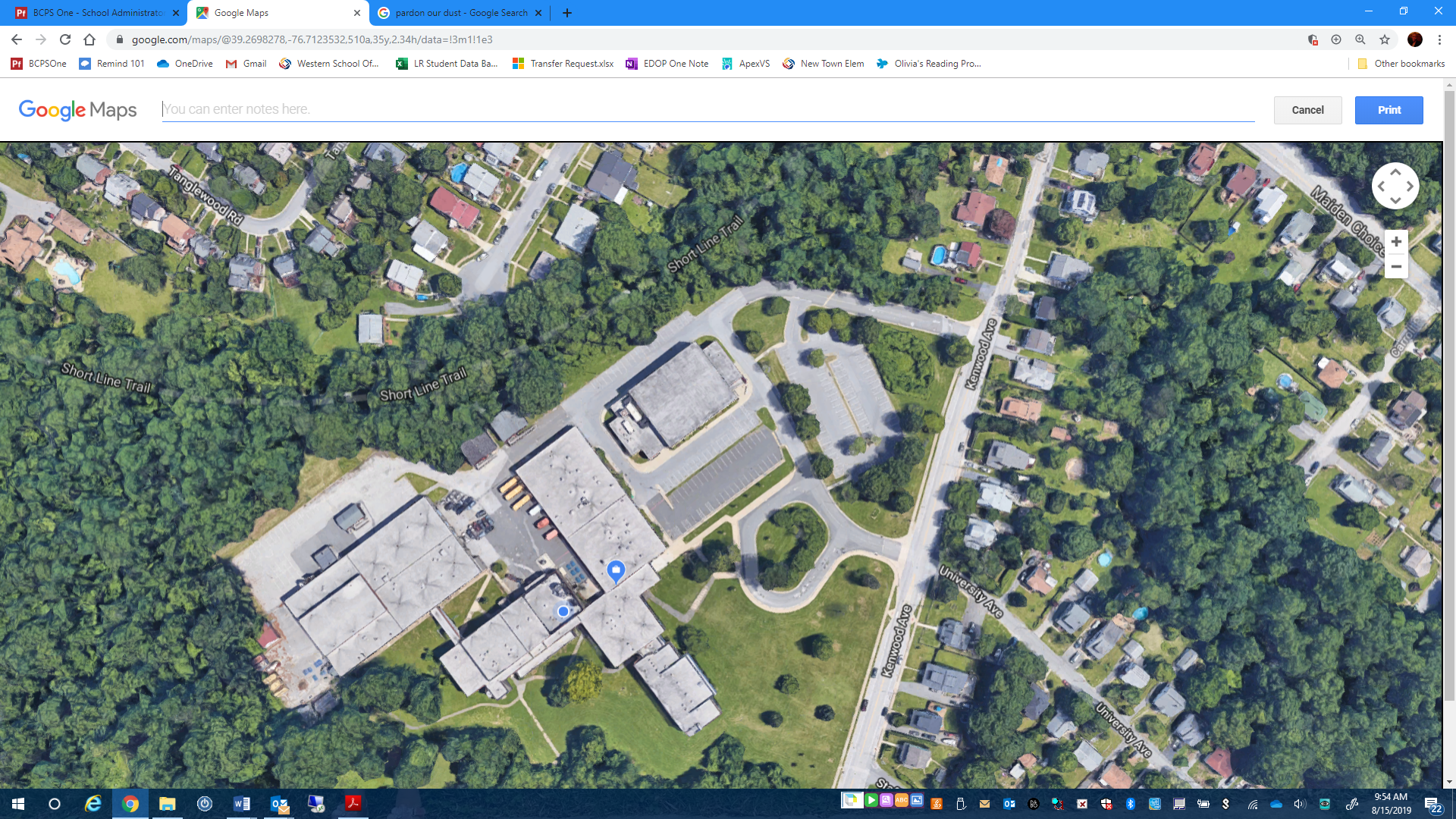 To reach the AM Student Drop-off point, drivers must enter and exit from the second entrance on Kenwood Ave.  After 7:20, students may be dropped off in the bus loop and enter through the main entrance.  Students are considered late to school if they have not entered their 1st period class by the 7:30 bell.Afternoon Pick-up Routes and GuidelinesFor student safety, students who are being picked-up in the afternoon must be pick-up at the PM Student Pick-up point (the student parking lot).  The traffic pattern runs one way.  To reach the PM Student Pick-up point, drivers must enter and exit from the second entrance on Kenwood Ave.  After buses exit at 2:10, students may be picked up in the bus loop.  Visitors to the building from 12:30 PM - 2:15 PM should park in the student parking lot for ease of exit.  School buses will be parked in loop and in main entrance/exit routes.       